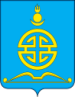 АДМИНИСТРАЦИЯГОРОДСКОГО ОКРУГА «ПОСЕЛОК АГИНСКОЕ»ПОСТАНОВЛЕНИЕ11 марта 2020 года									№ 90О введении ограничительных мероприятий на территории городского округа «Поселок Агинское»В связи с регистрацией эпидемиологического неблагополучия по заболеваемости ОРВИ на территории городского округа «Поселок Агинское» и в целях предупреждения массового распространения гриппа и ОРВИ среди всех групп населения, на основании предложения территориального отдела Управления Роспотребнадзора по Забайкальскому краю в городском округе «Поселок Агинское» № 25 от 11 марта 2020 годапостановляет:1.1. Приостановить учебный процесс в образовательных учреждениях с 12 марта 2020 года и до особого распоряжения.1.2. Ограничения, введенные Постановлением администрации городского округа «Поселок Агинское» № 30 от 30 января 2020 года остаются в силе до особого распоряжения.1.3. Контроль за исполнением настоящего постановления оставляю за собой.И.о. Главы городского округа «Поселок Агинское»				В.В. Ячменев